Пояснительная запискак проекту распоряжения Собрания депутатовВарненского муниципального района	Настоящий проект распоряжения разработан в соответствии с частью 5  статьи 19 Федерального закона от 05.04.2013 № 44-ФЗ «О контрактной системе в сфере закупок товаров, работ, услуг для обеспечения государственных и муниципальных нужд», постановлением Правительства Российской Федерации от 02.09.2015г № 926«Об утверждении Общих правил определения требований к закупаемым заказчиками отдельным видам товаров, работ, услуг (в том числе предельных цен товаров, работ, услуг)», постановлением Правительства Челябинской области от 24.05.2016 г. № 240-П «О Правилах определения требований к закупаемым государственными органами Челябинской области и подведомственными указанным органам казенными учреждениями и бюджетными учреждениями, органами управления территориальными государственными внебюджетными фондами отдельным видам товаров, работ, услуг (в том числе предельные цены товаров, работ, услуг)».	Проект распоряжения предусматривает установление требований к закупаемым Собранием депутатов Варненского муниципального района отдельным видам товаров, работ, услуг (в том числе предельные цены товаров, работ, услуг) согласно ведомственному перечню отдельных видов товаров, работ, услуг, их потребительских свойств (в том числе качеств) и иных характеристик (в том числе предельные цены товаров, работ, услуг).	Для проведения обсуждения в целях общественного контроля настоящий проект распоряжения и пояснительная записка к нему размещается на  официальном сайте администрации Варненского муниципального района в информационно-коммуникационной сети Интернет. Срок обсуждения устанавливается с 06.07.2017 г.  по 16.07.2017г.     Предложения общественных объединений, юридических и физических лиц в целях проведения обсуждения проекта распоряжения могут быть направлены в письменной форме по адресу с. Варна, ул. Советская ,135/1 кабинет 9 или в электронном виде на адрес электронной почты  deputatvarna@inbox.ruТелефон: (351) 422-13-87проект 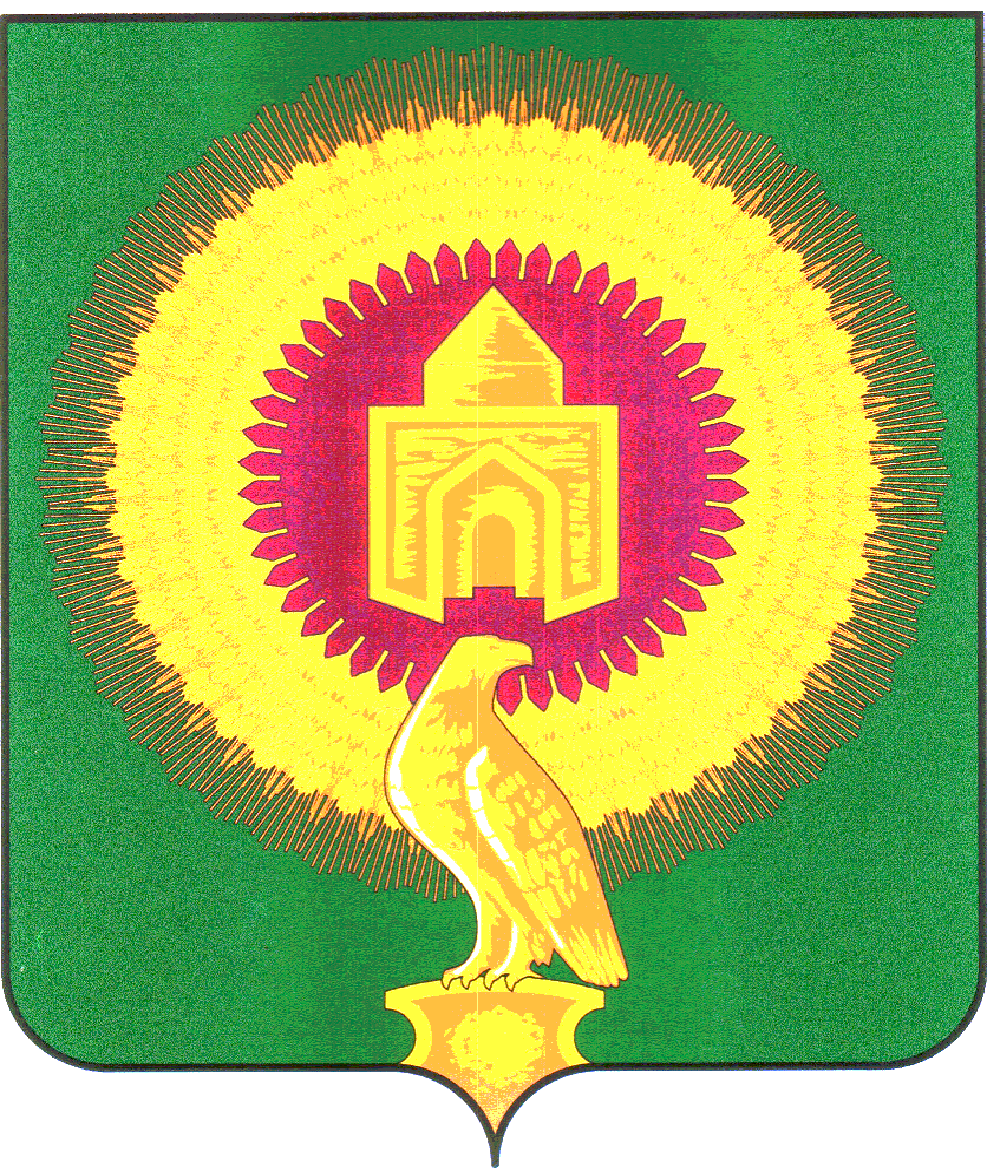 СОБРАНИЕ ДЕПУТАТОВВАРНЕНСКОГО МУНИЦИПАЛЬНОГО РАЙОНАЧЕЛЯБИНСКОЙ ОБЛАСТИ                      РАСПОРЯЖЕНИЕ   от __________г.      		№    __ -рОб утверждении требований к закупаемым Собранием депутатов Варненского муниципального района отдельным видам товаров, работ, услуг (в том числе предельные цены товаров, работ, услуг)В соответствии с частью 5 статьи 19 Федерального закона от 05.04.2013 г. № 44-ФЗ «О контрактной системе в сфере закупок товаров, работ, услуг для обеспечения государственных и муниципальных нужд», постановлением Правительства Российской Федерации от 02.09.2015 г. № 926 «Об утверждении Общих правил определения требований к закупаемым заказчиками отдельным видам товаров, работ, услуг (в том числе предельных цен товаров, работ, услуг)», постановлением Правительства Челябинской области от 24.05.2016 г. № 240-П «О Правилах определения требований к закупаемым государственными органами Челябинской области и подведомственными указанным органам казенными учреждениями и бюджетными учреждениями, органами управления территориальными государственными внебюджетными фондами отдельным видам товаров, работ, услуг (в том числе предельные цены товаров, работ, услуг)»П Р И К А З Ы В А Ю:Утвердить прилагаемые требования к закупаемым Собранием депутатов  Варненского муниципального района отдельным видам товаров, работ, услуг (в том числе предельные цены товаров, работ, услуг) согласно ведомственному перечню отдельных видов товаров, работ, услуг, их потребительских свойств (в том числе качества) и иных характеристик (в том числе предельные цены товаров, работ, услуг).2. Юристу Чирковой И.П. в течение 30 рабочих дней со дня подписания настоящего распоряжения обеспечить его размещение в Единой информационной системе в сфере закупок (http://zakupki.gov.ru).        3. Контроль над выполнением настоящего приказа оставляю за собой.Председатель Собрания  депутатов			                                           О.В. Лященко				с распоряжением ознакомлена   - ___________ (И.П. Чиркова)УТВЕРЖДЕНОРаспоряжением (проект) Собрания депутатовВарненского муниципального районаот _______2017 г. № ___ВЕДОМСТВЕННЫЙ ПЕРЕЧЕНЬ 
ОТДЕЛЬНЫХ ВИДОВ ТОВАРОВ, РАБОТ, УСЛУГ, ИХ ПОТРЕБИТЕЛЬСКИЕ СВОЙСТВА (В ТОМ ЧИСЛЕ КАЧЕСТВО) И ИНЫЕ ХАРАКТЕРИСТИКИ (В ТОМ ЧИСЛЕ ПРЕДЕЛЬНЫЕ ЦЕНЫ ТОВАРОВ, РАБОТ, УСЛУГ) № 
п/пКод по ОКПД2Наименование отдельного вида товаров, работ, услугЕдиница измеренияЕдиница измеренияТребования к потребительским свойствам (в том числе качеству) и иным характеристикам (в том числе предельные цены) отдельных видов товаров, работ, услуг, определенные Правительством Челябинской областиТребования к потребительским свойствам (в том числе качеству) и иным характеристикам (в том числе предельные цены) отдельных видов товаров, работ, услуг, определенные Правительством Челябинской областиТребования к потребительским свойствам (в том числе качеству) и иным характеристикам (в том числе предельные цены) отдельных видов товаров, работ, услуг, определенные Министерством финансов Челябинской областиТребования к потребительским свойствам (в том числе качеству) и иным характеристикам (в том числе предельные цены) отдельных видов товаров, работ, услуг, определенные Министерством финансов Челябинской областиТребования к потребительским свойствам (в том числе качеству) и иным характеристикам (в том числе предельные цены) отдельных видов товаров, работ, услуг, определенные Министерством финансов Челябинской областиТребования к потребительским свойствам (в том числе качеству) и иным характеристикам (в том числе предельные цены) отдельных видов товаров, работ, услуг, определенные Министерством финансов Челябинской области№ 
п/пКод по ОКПД2Наименование отдельного вида товаров, работ, услугкод по ОКЕИнаименование единицы измеренияхарактеристиказначение характеристикихарактеристиказначение характеристикиобоснование отклонения значения характеристики от определенно Правительством Челябинской областифункциональное назначение123456789101111.1.26.20.11компьютеры портативные массой не более 10 килограммов, такие как ноутбуки, планшетные компьютеры, карманные компьютеры, в том числе совмещающие функции мобильного телефонного аппарата, электронные записные книжки и аналогичная компьютерная техника. Пояснения по требуемой продукции: только ноутбуки, планшетные компьютерыдолжности категории «руководители» высшей, главной групп должностей039дюймразмер и тип экрана, вес, тип процессора, частота процессора, размер (объем) оперативной памяти, объем накопителя, тип жесткого диска (накопителя), оптический привод, наличие модулей Wi-Fi, Bluetooth, поддержки 3G(UMTS), 4G (LTE, WiMAX), тип видеоадаптера, время автономной работы, операционная система, предустановленное программное обеспечениене определеныразмер экранане более 12хх1.1.26.20.11компьютеры портативные массой не более 10 килограммов, такие как ноутбуки, планшетные компьютеры, карманные компьютеры, в том числе совмещающие функции мобильного телефонного аппарата, электронные записные книжки и аналогичная компьютерная техника. Пояснения по требуемой продукции: только ноутбуки, планшетные компьютерыдолжности категории «руководители» высшей, главной групп должностейразмер и тип экрана, вес, тип процессора, частота процессора, размер (объем) оперативной памяти, объем накопителя, тип жесткого диска (накопителя), оптический привод, наличие модулей Wi-Fi, Bluetooth, поддержки 3G(UMTS), 4G (LTE, WiMAX), тип видеоадаптера, время автономной работы, операционная система, предустановленное программное обеспечениене определенытип экраналюбойхх1.1.26.20.11компьютеры портативные массой не более 10 килограммов, такие как ноутбуки, планшетные компьютеры, карманные компьютеры, в том числе совмещающие функции мобильного телефонного аппарата, электронные записные книжки и аналогичная компьютерная техника. Пояснения по требуемой продукции: только ноутбуки, планшетные компьютерыдолжности категории «руководители» высшей, главной групп должностей166килограммразмер и тип экрана, вес, тип процессора, частота процессора, размер (объем) оперативной памяти, объем накопителя, тип жесткого диска (накопителя), оптический привод, наличие модулей Wi-Fi, Bluetooth, поддержки 3G(UMTS), 4G (LTE, WiMAX), тип видеоадаптера, время автономной работы, операционная система, предустановленное программное обеспечениене определенывесне более 1,5хх1.1.26.20.11компьютеры портативные массой не более 10 килограммов, такие как ноутбуки, планшетные компьютеры, карманные компьютеры, в том числе совмещающие функции мобильного телефонного аппарата, электронные записные книжки и аналогичная компьютерная техника. Пояснения по требуемой продукции: только ноутбуки, планшетные компьютерыдолжности категории «руководители» высшей, главной групп должностейразмер и тип экрана, вес, тип процессора, частота процессора, размер (объем) оперативной памяти, объем накопителя, тип жесткого диска (накопителя), оптический привод, наличие модулей Wi-Fi, Bluetooth, поддержки 3G(UMTS), 4G (LTE, WiMAX), тип видеоадаптера, время автономной работы, операционная система, предустановленное программное обеспечениене определенытип процессоралюбойхх1.1.26.20.11компьютеры портативные массой не более 10 килограммов, такие как ноутбуки, планшетные компьютеры, карманные компьютеры, в том числе совмещающие функции мобильного телефонного аппарата, электронные записные книжки и аналогичная компьютерная техника. Пояснения по требуемой продукции: только ноутбуки, планшетные компьютерыдолжности категории «руководители» высшей, главной групп должностей292мегагерцразмер и тип экрана, вес, тип процессора, частота процессора, размер (объем) оперативной памяти, объем накопителя, тип жесткого диска (накопителя), оптический привод, наличие модулей Wi-Fi, Bluetooth, поддержки 3G(UMTS), 4G (LTE, WiMAX), тип видеоадаптера, время автономной работы, операционная система, предустановленное программное обеспечениене определенычастота процессоране более 3500хх1.1.26.20.11компьютеры портативные массой не более 10 килограммов, такие как ноутбуки, планшетные компьютеры, карманные компьютеры, в том числе совмещающие функции мобильного телефонного аппарата, электронные записные книжки и аналогичная компьютерная техника. Пояснения по требуемой продукции: только ноутбуки, планшетные компьютерыдолжности категории «руководители» высшей, главной групп должностей257мегабайтразмер и тип экрана, вес, тип процессора, частота процессора, размер (объем) оперативной памяти, объем накопителя, тип жесткого диска (накопителя), оптический привод, наличие модулей Wi-Fi, Bluetooth, поддержки 3G(UMTS), 4G (LTE, WiMAX), тип видеоадаптера, время автономной работы, операционная система, предустановленное программное обеспечениене определеныразмер (объем) оперативной памятине более 16хх1.1.26.20.11компьютеры портативные массой не более 10 килограммов, такие как ноутбуки, планшетные компьютеры, карманные компьютеры, в том числе совмещающие функции мобильного телефонного аппарата, электронные записные книжки и аналогичная компьютерная техника. Пояснения по требуемой продукции: только ноутбуки, планшетные компьютерыдолжности категории «руководители» высшей, главной групп должностей2553гигабайтразмер и тип экрана, вес, тип процессора, частота процессора, размер (объем) оперативной памяти, объем накопителя, тип жесткого диска (накопителя), оптический привод, наличие модулей Wi-Fi, Bluetooth, поддержки 3G(UMTS), 4G (LTE, WiMAX), тип видеоадаптера, время автономной работы, операционная система, предустановленное программное обеспечениене определеныобъем накопителяне более 1000хх1.1.26.20.11компьютеры портативные массой не более 10 килограммов, такие как ноутбуки, планшетные компьютеры, карманные компьютеры, в том числе совмещающие функции мобильного телефонного аппарата, электронные записные книжки и аналогичная компьютерная техника. Пояснения по требуемой продукции: только ноутбуки, планшетные компьютерыдолжности категории «руководители» высшей, главной групп должностейразмер и тип экрана, вес, тип процессора, частота процессора, размер (объем) оперативной памяти, объем накопителя, тип жесткого диска (накопителя), оптический привод, наличие модулей Wi-Fi, Bluetooth, поддержки 3G(UMTS), 4G (LTE, WiMAX), тип видеоадаптера, время автономной работы, операционная система, предустановленное программное обеспечениене определенытип накопителялюбойхх1.1.26.20.11компьютеры портативные массой не более 10 килограммов, такие как ноутбуки, планшетные компьютеры, карманные компьютеры, в том числе совмещающие функции мобильного телефонного аппарата, электронные записные книжки и аналогичная компьютерная техника. Пояснения по требуемой продукции: только ноутбуки, планшетные компьютерыдолжности категории «руководители» высшей, главной групп должностейразмер и тип экрана, вес, тип процессора, частота процессора, размер (объем) оперативной памяти, объем накопителя, тип жесткого диска (накопителя), оптический привод, наличие модулей Wi-Fi, Bluetooth, поддержки 3G(UMTS), 4G (LTE, WiMAX), тип видеоадаптера, время автономной работы, операционная система, предустановленное программное обеспечениене определеныоптический приводдахх1.1.26.20.11компьютеры портативные массой не более 10 килограммов, такие как ноутбуки, планшетные компьютеры, карманные компьютеры, в том числе совмещающие функции мобильного телефонного аппарата, электронные записные книжки и аналогичная компьютерная техника. Пояснения по требуемой продукции: только ноутбуки, планшетные компьютерыдолжности категории «руководители» высшей, главной групп должностейразмер и тип экрана, вес, тип процессора, частота процессора, размер (объем) оперативной памяти, объем накопителя, тип жесткого диска (накопителя), оптический привод, наличие модулей Wi-Fi, Bluetooth, поддержки 3G(UMTS), 4G (LTE, WiMAX), тип видеоадаптера, время автономной работы, операционная система, предустановленное программное обеспечениене определеныналичие модулей wi-Fi, Bluetooth, поддержки 3G(UMTS), 4G (LTE, WiMAX)дахх1.1.26.20.11компьютеры портативные массой не более 10 килограммов, такие как ноутбуки, планшетные компьютеры, карманные компьютеры, в том числе совмещающие функции мобильного телефонного аппарата, электронные записные книжки и аналогичная компьютерная техника. Пояснения по требуемой продукции: только ноутбуки, планшетные компьютерыдолжности категории «руководители» высшей, главной групп должностейразмер и тип экрана, вес, тип процессора, частота процессора, размер (объем) оперативной памяти, объем накопителя, тип жесткого диска (накопителя), оптический привод, наличие модулей Wi-Fi, Bluetooth, поддержки 3G(UMTS), 4G (LTE, WiMAX), тип видеоадаптера, время автономной работы, операционная система, предустановленное программное обеспечениене определенытип видеоадаптералюбойхх1.1.26.20.11компьютеры портативные массой не более 10 килограммов, такие как ноутбуки, планшетные компьютеры, карманные компьютеры, в том числе совмещающие функции мобильного телефонного аппарата, электронные записные книжки и аналогичная компьютерная техника. Пояснения по требуемой продукции: только ноутбуки, планшетные компьютерыдолжности категории «руководители» высшей, главной групп должностей356часразмер и тип экрана, вес, тип процессора, частота процессора, размер (объем) оперативной памяти, объем накопителя, тип жесткого диска (накопителя), оптический привод, наличие модулей Wi-Fi, Bluetooth, поддержки 3G(UMTS), 4G (LTE, WiMAX), тип видеоадаптера, время автономной работы, операционная система, предустановленное программное обеспечениене определенывремя автономной работыне менее  4хх1.1.26.20.11компьютеры портативные массой не более 10 килограммов, такие как ноутбуки, планшетные компьютеры, карманные компьютеры, в том числе совмещающие функции мобильного телефонного аппарата, электронные записные книжки и аналогичная компьютерная техника. Пояснения по требуемой продукции: только ноутбуки, планшетные компьютерыдолжности категории «руководители» высшей, главной групп должностейразмер и тип экрана, вес, тип процессора, частота процессора, размер (объем) оперативной памяти, объем накопителя, тип жесткого диска (накопителя), оптический привод, наличие модулей Wi-Fi, Bluetooth, поддержки 3G(UMTS), 4G (LTE, WiMAX), тип видеоадаптера, время автономной работы, операционная система, предустановленное программное обеспечениене определеныоперационная системалюбаяхх1.1.26.20.11компьютеры портативные массой не более 10 килограммов, такие как ноутбуки, планшетные компьютеры, карманные компьютеры, в том числе совмещающие функции мобильного телефонного аппарата, электронные записные книжки и аналогичная компьютерная техника. Пояснения по требуемой продукции: только ноутбуки, планшетные компьютерыдолжности категории «руководители» высшей, главной групп должностейразмер и тип экрана, вес, тип процессора, частота процессора, размер (объем) оперативной памяти, объем накопителя, тип жесткого диска (накопителя), оптический привод, наличие модулей Wi-Fi, Bluetooth, поддержки 3G(UMTS), 4G (LTE, WiMAX), тип видеоадаптера, время автономной работы, операционная система, предустановленное программное обеспечениене определеныпредустановленное программное обеспечениедахх1.1.26.20.11компьютеры портативные массой не более 10 килограммов, такие как ноутбуки, планшетные компьютеры, карманные компьютеры, в том числе совмещающие функции мобильного телефонного аппарата, электронные записные книжки и аналогичная компьютерная техника. Пояснения по требуемой продукции: только ноутбуки, планшетные компьютерыдолжности категории «руководители» высшей, главной групп должностей384тысяча рублейпланшетный компьютерпредельная ценане более 40предельная ценане более 40хх1.2.26.20.11компьютеры портативные массой не более 10 килограммов, такие как ноутбуки, планшетные компьютеры, карманные компьютеры, в том числе совмещающие функции мобильного телефонного аппарата, электронные записные книжки и аналогичная компьютерная техника. Пояснения по требуемой продукции: только ноутбуки, планшетные компьютерыдолжности категории «руководители» высшей, главной  групп должностей039дюймразмер и тип экрана, вес, тип процессора, частота процессора, размер (объем) оперативной памяти, объем накопителя, тип жесткого диска (накопителя), оптический привод, наличие модулей Wi-Fi, Bluetooth, поддержки 3G(UMTS), 4G (LTE, WiMAX), тип видеоадаптера, время автономной работы, операционная система, предустановленное программное обеспечениене определеныразмер экранане более 17хх1.2.26.20.11компьютеры портативные массой не более 10 килограммов, такие как ноутбуки, планшетные компьютеры, карманные компьютеры, в том числе совмещающие функции мобильного телефонного аппарата, электронные записные книжки и аналогичная компьютерная техника. Пояснения по требуемой продукции: только ноутбуки, планшетные компьютерыдолжности категории «руководители» высшей, главной  групп должностейразмер и тип экрана, вес, тип процессора, частота процессора, размер (объем) оперативной памяти, объем накопителя, тип жесткого диска (накопителя), оптический привод, наличие модулей Wi-Fi, Bluetooth, поддержки 3G(UMTS), 4G (LTE, WiMAX), тип видеоадаптера, время автономной работы, операционная система, предустановленное программное обеспечениене определенытип экраналюбойхх1.2.26.20.11компьютеры портативные массой не более 10 килограммов, такие как ноутбуки, планшетные компьютеры, карманные компьютеры, в том числе совмещающие функции мобильного телефонного аппарата, электронные записные книжки и аналогичная компьютерная техника. Пояснения по требуемой продукции: только ноутбуки, планшетные компьютерыдолжности категории «руководители» высшей, главной  групп должностей166кгразмер и тип экрана, вес, тип процессора, частота процессора, размер (объем) оперативной памяти, объем накопителя, тип жесткого диска (накопителя), оптический привод, наличие модулей Wi-Fi, Bluetooth, поддержки 3G(UMTS), 4G (LTE, WiMAX), тип видеоадаптера, время автономной работы, операционная система, предустановленное программное обеспечениене определенывесне более 4хх1.2.26.20.11компьютеры портативные массой не более 10 килограммов, такие как ноутбуки, планшетные компьютеры, карманные компьютеры, в том числе совмещающие функции мобильного телефонного аппарата, электронные записные книжки и аналогичная компьютерная техника. Пояснения по требуемой продукции: только ноутбуки, планшетные компьютерыдолжности категории «руководители» высшей, главной  групп должностейразмер и тип экрана, вес, тип процессора, частота процессора, размер (объем) оперативной памяти, объем накопителя, тип жесткого диска (накопителя), оптический привод, наличие модулей Wi-Fi, Bluetooth, поддержки 3G(UMTS), 4G (LTE, WiMAX), тип видеоадаптера, время автономной работы, операционная система, предустановленное программное обеспечениене определенытип процессоране более 4 ядерхх1.2.26.20.11компьютеры портативные массой не более 10 килограммов, такие как ноутбуки, планшетные компьютеры, карманные компьютеры, в том числе совмещающие функции мобильного телефонного аппарата, электронные записные книжки и аналогичная компьютерная техника. Пояснения по требуемой продукции: только ноутбуки, планшетные компьютерыдолжности категории «руководители» высшей, главной  групп должностей292мегагерцразмер и тип экрана, вес, тип процессора, частота процессора, размер (объем) оперативной памяти, объем накопителя, тип жесткого диска (накопителя), оптический привод, наличие модулей Wi-Fi, Bluetooth, поддержки 3G(UMTS), 4G (LTE, WiMAX), тип видеоадаптера, время автономной работы, операционная система, предустановленное программное обеспечениене определенычастота процессоране более 3000хх1.2.26.20.11компьютеры портативные массой не более 10 килограммов, такие как ноутбуки, планшетные компьютеры, карманные компьютеры, в том числе совмещающие функции мобильного телефонного аппарата, электронные записные книжки и аналогичная компьютерная техника. Пояснения по требуемой продукции: только ноутбуки, планшетные компьютерыдолжности категории «руководители» высшей, главной  групп должностей257мегабайтразмер и тип экрана, вес, тип процессора, частота процессора, размер (объем) оперативной памяти, объем накопителя, тип жесткого диска (накопителя), оптический привод, наличие модулей Wi-Fi, Bluetooth, поддержки 3G(UMTS), 4G (LTE, WiMAX), тип видеоадаптера, время автономной работы, операционная система, предустановленное программное обеспечениене определеныразмер (объем) оперативной памятине более 8192хх1.2.26.20.11компьютеры портативные массой не более 10 килограммов, такие как ноутбуки, планшетные компьютеры, карманные компьютеры, в том числе совмещающие функции мобильного телефонного аппарата, электронные записные книжки и аналогичная компьютерная техника. Пояснения по требуемой продукции: только ноутбуки, планшетные компьютерыдолжности категории «руководители» высшей, главной  групп должностей2553гигабайтразмер и тип экрана, вес, тип процессора, частота процессора, размер (объем) оперативной памяти, объем накопителя, тип жесткого диска (накопителя), оптический привод, наличие модулей Wi-Fi, Bluetooth, поддержки 3G(UMTS), 4G (LTE, WiMAX), тип видеоадаптера, время автономной работы, операционная система, предустановленное программное обеспечениене определеныобъем накопителяне более 1000хх1.2.26.20.11компьютеры портативные массой не более 10 килограммов, такие как ноутбуки, планшетные компьютеры, карманные компьютеры, в том числе совмещающие функции мобильного телефонного аппарата, электронные записные книжки и аналогичная компьютерная техника. Пояснения по требуемой продукции: только ноутбуки, планшетные компьютерыдолжности категории «руководители» высшей, главной  групп должностейразмер и тип экрана, вес, тип процессора, частота процессора, размер (объем) оперативной памяти, объем накопителя, тип жесткого диска (накопителя), оптический привод, наличие модулей Wi-Fi, Bluetooth, поддержки 3G(UMTS), 4G (LTE, WiMAX), тип видеоадаптера, время автономной работы, операционная система, предустановленное программное обеспечениене определенытип накопителялюбойхх1.2.26.20.11компьютеры портативные массой не более 10 килограммов, такие как ноутбуки, планшетные компьютеры, карманные компьютеры, в том числе совмещающие функции мобильного телефонного аппарата, электронные записные книжки и аналогичная компьютерная техника. Пояснения по требуемой продукции: только ноутбуки, планшетные компьютерыдолжности категории «руководители» высшей, главной  групп должностейразмер и тип экрана, вес, тип процессора, частота процессора, размер (объем) оперативной памяти, объем накопителя, тип жесткого диска (накопителя), оптический привод, наличие модулей Wi-Fi, Bluetooth, поддержки 3G(UMTS), 4G (LTE, WiMAX), тип видеоадаптера, время автономной работы, операционная система, предустановленное программное обеспечениене определеныоптический приводдахх1.2.26.20.11компьютеры портативные массой не более 10 килограммов, такие как ноутбуки, планшетные компьютеры, карманные компьютеры, в том числе совмещающие функции мобильного телефонного аппарата, электронные записные книжки и аналогичная компьютерная техника. Пояснения по требуемой продукции: только ноутбуки, планшетные компьютерыдолжности категории «руководители» высшей, главной  групп должностейразмер и тип экрана, вес, тип процессора, частота процессора, размер (объем) оперативной памяти, объем накопителя, тип жесткого диска (накопителя), оптический привод, наличие модулей Wi-Fi, Bluetooth, поддержки 3G(UMTS), 4G (LTE, WiMAX), тип видеоадаптера, время автономной работы, операционная система, предустановленное программное обеспечениене определеныналичие модулей wi-Fi, Bluetooth, поддержки 3G(UMTS), 4G (LTE, WiMAX)дахх1.2.26.20.11компьютеры портативные массой не более 10 килограммов, такие как ноутбуки, планшетные компьютеры, карманные компьютеры, в том числе совмещающие функции мобильного телефонного аппарата, электронные записные книжки и аналогичная компьютерная техника. Пояснения по требуемой продукции: только ноутбуки, планшетные компьютерыдолжности категории «руководители» высшей, главной  групп должностейразмер и тип экрана, вес, тип процессора, частота процессора, размер (объем) оперативной памяти, объем накопителя, тип жесткого диска (накопителя), оптический привод, наличие модулей Wi-Fi, Bluetooth, поддержки 3G(UMTS), 4G (LTE, WiMAX), тип видеоадаптера, время автономной работы, операционная система, предустановленное программное обеспечениене определенытип видеоадаптералюбойхх1.2.26.20.11компьютеры портативные массой не более 10 килограммов, такие как ноутбуки, планшетные компьютеры, карманные компьютеры, в том числе совмещающие функции мобильного телефонного аппарата, электронные записные книжки и аналогичная компьютерная техника. Пояснения по требуемой продукции: только ноутбуки, планшетные компьютерыдолжности категории «руководители» высшей, главной  групп должностей356часразмер и тип экрана, вес, тип процессора, частота процессора, размер (объем) оперативной памяти, объем накопителя, тип жесткого диска (накопителя), оптический привод, наличие модулей Wi-Fi, Bluetooth, поддержки 3G(UMTS), 4G (LTE, WiMAX), тип видеоадаптера, время автономной работы, операционная система, предустановленное программное обеспечениене определенывремя автономной работыне менее  4хх1.2.26.20.11компьютеры портативные массой не более 10 килограммов, такие как ноутбуки, планшетные компьютеры, карманные компьютеры, в том числе совмещающие функции мобильного телефонного аппарата, электронные записные книжки и аналогичная компьютерная техника. Пояснения по требуемой продукции: только ноутбуки, планшетные компьютерыдолжности категории «руководители» высшей, главной  групп должностейразмер и тип экрана, вес, тип процессора, частота процессора, размер (объем) оперативной памяти, объем накопителя, тип жесткого диска (накопителя), оптический привод, наличие модулей Wi-Fi, Bluetooth, поддержки 3G(UMTS), 4G (LTE, WiMAX), тип видеоадаптера, время автономной работы, операционная система, предустановленное программное обеспечениене определеныоперационная системалюбаяхх1.2.26.20.11компьютеры портативные массой не более 10 килограммов, такие как ноутбуки, планшетные компьютеры, карманные компьютеры, в том числе совмещающие функции мобильного телефонного аппарата, электронные записные книжки и аналогичная компьютерная техника. Пояснения по требуемой продукции: только ноутбуки, планшетные компьютерыдолжности категории «руководители» высшей, главной  групп должностейразмер и тип экрана, вес, тип процессора, частота процессора, размер (объем) оперативной памяти, объем накопителя, тип жесткого диска (накопителя), оптический привод, наличие модулей Wi-Fi, Bluetooth, поддержки 3G(UMTS), 4G (LTE, WiMAX), тип видеоадаптера, время автономной работы, операционная система, предустановленное программное обеспечениене определеныпредустановленное программное обеспечениедахх1.2.26.20.11компьютеры портативные массой не более 10 килограммов, такие как ноутбуки, планшетные компьютеры, карманные компьютеры, в том числе совмещающие функции мобильного телефонного аппарата, электронные записные книжки и аналогичная компьютерная техника. Пояснения по требуемой продукции: только ноутбуки, планшетные компьютерыдолжности категории «руководители» высшей, главной  групп должностей384тысяча рублейноутбукпредельная ценане более 60предельная ценане более 60хх22.126.20.15машины вычислительные электронные цифровые, прочие, содержащие или не содержащие в одном корпусе одно или два из следующих устройств для  автоматической обработки данных: запоминающие устройства, устройства ввода, устройства вывода.Пояснения по требуемой продукции: компьютеры персональные настольные, рабочие станции выводадолжности категории «руководители» высшей, главной групп должностей должности категории «специалисты» ведущей, старшей групп должностейтип (моноблок/системный блок и монитор), размер экрана/монитора, тип процессора, частота процессора, размер (объем) оперативной памяти, объем накопителя, тип жесткого диска (накопителя), оптический привод, тип видеоадаптера, операционная система, предустановленное программное обеспечениене определенытип (моноблок/ системный блок и монитор)любойхх2.126.20.15машины вычислительные электронные цифровые, прочие, содержащие или не содержащие в одном корпусе одно или два из следующих устройств для  автоматической обработки данных: запоминающие устройства, устройства ввода, устройства вывода.Пояснения по требуемой продукции: компьютеры персональные настольные, рабочие станции выводадолжности категории «руководители» высшей, главной групп должностей должности категории «специалисты» ведущей, старшей групп должностей039дюймтип (моноблок/системный блок и монитор), размер экрана/монитора, тип процессора, частота процессора, размер (объем) оперативной памяти, объем накопителя, тип жесткого диска (накопителя), оптический привод, тип видеоадаптера, операционная система, предустановленное программное обеспечениене определеныразмер экранане более 26хх2.126.20.15машины вычислительные электронные цифровые, прочие, содержащие или не содержащие в одном корпусе одно или два из следующих устройств для  автоматической обработки данных: запоминающие устройства, устройства ввода, устройства вывода.Пояснения по требуемой продукции: компьютеры персональные настольные, рабочие станции выводадолжности категории «руководители» высшей, главной групп должностей должности категории «специалисты» ведущей, старшей групп должностейтип (моноблок/системный блок и монитор), размер экрана/монитора, тип процессора, частота процессора, размер (объем) оперативной памяти, объем накопителя, тип жесткого диска (накопителя), оптический привод, тип видеоадаптера, операционная система, предустановленное программное обеспечениене определенытип процессоране более 4 ядерхх2.126.20.15машины вычислительные электронные цифровые, прочие, содержащие или не содержащие в одном корпусе одно или два из следующих устройств для  автоматической обработки данных: запоминающие устройства, устройства ввода, устройства вывода.Пояснения по требуемой продукции: компьютеры персональные настольные, рабочие станции выводадолжности категории «руководители» высшей, главной групп должностей должности категории «специалисты» ведущей, старшей групп должностей292мегагерцтип (моноблок/системный блок и монитор), размер экрана/монитора, тип процессора, частота процессора, размер (объем) оперативной памяти, объем накопителя, тип жесткого диска (накопителя), оптический привод, тип видеоадаптера, операционная система, предустановленное программное обеспечениене определенычастота процессоране более 3500хх2.126.20.15машины вычислительные электронные цифровые, прочие, содержащие или не содержащие в одном корпусе одно или два из следующих устройств для  автоматической обработки данных: запоминающие устройства, устройства ввода, устройства вывода.Пояснения по требуемой продукции: компьютеры персональные настольные, рабочие станции выводадолжности категории «руководители» высшей, главной групп должностей должности категории «специалисты» ведущей, старшей групп должностей257мегабайттип (моноблок/системный блок и монитор), размер экрана/монитора, тип процессора, частота процессора, размер (объем) оперативной памяти, объем накопителя, тип жесткого диска (накопителя), оптический привод, тип видеоадаптера, операционная система, предустановленное программное обеспечениене определеныразмер (объем) оперативной памятине более 16384хх2.126.20.15машины вычислительные электронные цифровые, прочие, содержащие или не содержащие в одном корпусе одно или два из следующих устройств для  автоматической обработки данных: запоминающие устройства, устройства ввода, устройства вывода.Пояснения по требуемой продукции: компьютеры персональные настольные, рабочие станции выводадолжности категории «руководители» высшей, главной групп должностей должности категории «специалисты» ведущей, старшей групп должностей2553гигабайттип (моноблок/системный блок и монитор), размер экрана/монитора, тип процессора, частота процессора, размер (объем) оперативной памяти, объем накопителя, тип жесткого диска (накопителя), оптический привод, тип видеоадаптера, операционная система, предустановленное программное обеспечениене определеныобъем накопителяне более 2000хх2.126.20.15машины вычислительные электронные цифровые, прочие, содержащие или не содержащие в одном корпусе одно или два из следующих устройств для  автоматической обработки данных: запоминающие устройства, устройства ввода, устройства вывода.Пояснения по требуемой продукции: компьютеры персональные настольные, рабочие станции выводадолжности категории «руководители» высшей, главной групп должностей должности категории «специалисты» ведущей, старшей групп должностейтип (моноблок/системный блок и монитор), размер экрана/монитора, тип процессора, частота процессора, размер (объем) оперативной памяти, объем накопителя, тип жесткого диска (накопителя), оптический привод, тип видеоадаптера, операционная система, предустановленное программное обеспечениене определенытип жесткого диска (накопителя)любойхх2.126.20.15машины вычислительные электронные цифровые, прочие, содержащие или не содержащие в одном корпусе одно или два из следующих устройств для  автоматической обработки данных: запоминающие устройства, устройства ввода, устройства вывода.Пояснения по требуемой продукции: компьютеры персональные настольные, рабочие станции выводадолжности категории «руководители» высшей, главной групп должностей должности категории «специалисты» ведущей, старшей групп должностейтип (моноблок/системный блок и монитор), размер экрана/монитора, тип процессора, частота процессора, размер (объем) оперативной памяти, объем накопителя, тип жесткого диска (накопителя), оптический привод, тип видеоадаптера, операционная система, предустановленное программное обеспечениене определеныоптический приводдахх2.126.20.15машины вычислительные электронные цифровые, прочие, содержащие или не содержащие в одном корпусе одно или два из следующих устройств для  автоматической обработки данных: запоминающие устройства, устройства ввода, устройства вывода.Пояснения по требуемой продукции: компьютеры персональные настольные, рабочие станции выводадолжности категории «руководители» высшей, главной групп должностей должности категории «специалисты» ведущей, старшей групп должностейтип (моноблок/системный блок и монитор), размер экрана/монитора, тип процессора, частота процессора, размер (объем) оперативной памяти, объем накопителя, тип жесткого диска (накопителя), оптический привод, тип видеоадаптера, операционная система, предустановленное программное обеспечениене определенытип видеоадаптералюбойхх2.126.20.15машины вычислительные электронные цифровые, прочие, содержащие или не содержащие в одном корпусе одно или два из следующих устройств для  автоматической обработки данных: запоминающие устройства, устройства ввода, устройства вывода.Пояснения по требуемой продукции: компьютеры персональные настольные, рабочие станции выводадолжности категории «руководители» высшей, главной групп должностей должности категории «специалисты» ведущей, старшей групп должностейтип (моноблок/системный блок и монитор), размер экрана/монитора, тип процессора, частота процессора, размер (объем) оперативной памяти, объем накопителя, тип жесткого диска (накопителя), оптический привод, тип видеоадаптера, операционная система, предустановленное программное обеспечениене определеныоперационная системалюбаяхх2.126.20.15машины вычислительные электронные цифровые, прочие, содержащие или не содержащие в одном корпусе одно или два из следующих устройств для  автоматической обработки данных: запоминающие устройства, устройства ввода, устройства вывода.Пояснения по требуемой продукции: компьютеры персональные настольные, рабочие станции выводадолжности категории «руководители» высшей, главной групп должностей должности категории «специалисты» ведущей, старшей групп должностейтип (моноблок/системный блок и монитор), размер экрана/монитора, тип процессора, частота процессора, размер (объем) оперативной памяти, объем накопителя, тип жесткого диска (накопителя), оптический привод, тип видеоадаптера, операционная система, предустановленное программное обеспечениене определеныпредустановленное программное обеспечениедахх2.126.20.15машины вычислительные электронные цифровые, прочие, содержащие или не содержащие в одном корпусе одно или два из следующих устройств для  автоматической обработки данных: запоминающие устройства, устройства ввода, устройства вывода.Пояснения по требуемой продукции: компьютеры персональные настольные, рабочие станции выводадолжности категории «руководители» высшей, главной групп должностей должности категории «специалисты» ведущей, старшей групп должностей384тысяча рублейпредельная ценане более 80предельная ценане более 80хх2.226.20.15машины вычислительные электронные цифровые, прочие, содержащие или не содержащие в одном корпусе одно или два из следующих устройств для  автоматической обработки данных: запоминающие устройства, устройства ввода, устройства вывода.Пояснения по требуемой продукции: компьютеры персональные настольные, рабочие станции выводадолжности категории «обеспечивающие специалисты» младшей  группы должностей тип (моноблок/системный блок и монитор), размер экрана/монитора, тип процессора, частота процессора, размер (объем) оперативной памяти, объем накопителя, тип жесткого диска (накопителя), оптический привод, тип видеоадаптера, операционная система, предустановленное программное обеспечениене определенытип (моноблок/ системный блок и монитор)любойхх2.226.20.15машины вычислительные электронные цифровые, прочие, содержащие или не содержащие в одном корпусе одно или два из следующих устройств для  автоматической обработки данных: запоминающие устройства, устройства ввода, устройства вывода.Пояснения по требуемой продукции: компьютеры персональные настольные, рабочие станции выводадолжности категории «обеспечивающие специалисты» младшей  группы должностей 039дюймтип (моноблок/системный блок и монитор), размер экрана/монитора, тип процессора, частота процессора, размер (объем) оперативной памяти, объем накопителя, тип жесткого диска (накопителя), оптический привод, тип видеоадаптера, операционная система, предустановленное программное обеспечениене определеныразмер экранане более 24хх2.226.20.15машины вычислительные электронные цифровые, прочие, содержащие или не содержащие в одном корпусе одно или два из следующих устройств для  автоматической обработки данных: запоминающие устройства, устройства ввода, устройства вывода.Пояснения по требуемой продукции: компьютеры персональные настольные, рабочие станции выводадолжности категории «обеспечивающие специалисты» младшей  группы должностей тип (моноблок/системный блок и монитор), размер экрана/монитора, тип процессора, частота процессора, размер (объем) оперативной памяти, объем накопителя, тип жесткого диска (накопителя), оптический привод, тип видеоадаптера, операционная система, предустановленное программное обеспечениене определенытип процессоране более 4 ядерхх2.226.20.15машины вычислительные электронные цифровые, прочие, содержащие или не содержащие в одном корпусе одно или два из следующих устройств для  автоматической обработки данных: запоминающие устройства, устройства ввода, устройства вывода.Пояснения по требуемой продукции: компьютеры персональные настольные, рабочие станции выводадолжности категории «обеспечивающие специалисты» младшей  группы должностей 292мегагерцтип (моноблок/системный блок и монитор), размер экрана/монитора, тип процессора, частота процессора, размер (объем) оперативной памяти, объем накопителя, тип жесткого диска (накопителя), оптический привод, тип видеоадаптера, операционная система, предустановленное программное обеспечениене определенычастота процессоране более 3500хх2.226.20.15машины вычислительные электронные цифровые, прочие, содержащие или не содержащие в одном корпусе одно или два из следующих устройств для  автоматической обработки данных: запоминающие устройства, устройства ввода, устройства вывода.Пояснения по требуемой продукции: компьютеры персональные настольные, рабочие станции выводадолжности категории «обеспечивающие специалисты» младшей  группы должностей 257мегабайттип (моноблок/системный блок и монитор), размер экрана/монитора, тип процессора, частота процессора, размер (объем) оперативной памяти, объем накопителя, тип жесткого диска (накопителя), оптический привод, тип видеоадаптера, операционная система, предустановленное программное обеспечениене определеныразмер (объем) оперативной памятине более 16384хх2.226.20.15машины вычислительные электронные цифровые, прочие, содержащие или не содержащие в одном корпусе одно или два из следующих устройств для  автоматической обработки данных: запоминающие устройства, устройства ввода, устройства вывода.Пояснения по требуемой продукции: компьютеры персональные настольные, рабочие станции выводадолжности категории «обеспечивающие специалисты» младшей  группы должностей 2553гигабайттип (моноблок/системный блок и монитор), размер экрана/монитора, тип процессора, частота процессора, размер (объем) оперативной памяти, объем накопителя, тип жесткого диска (накопителя), оптический привод, тип видеоадаптера, операционная система, предустановленное программное обеспечениене определеныобъем накопителяне более 2000хх2.226.20.15машины вычислительные электронные цифровые, прочие, содержащие или не содержащие в одном корпусе одно или два из следующих устройств для  автоматической обработки данных: запоминающие устройства, устройства ввода, устройства вывода.Пояснения по требуемой продукции: компьютеры персональные настольные, рабочие станции выводадолжности категории «обеспечивающие специалисты» младшей  группы должностей тип (моноблок/системный блок и монитор), размер экрана/монитора, тип процессора, частота процессора, размер (объем) оперативной памяти, объем накопителя, тип жесткого диска (накопителя), оптический привод, тип видеоадаптера, операционная система, предустановленное программное обеспечениене определенытип жесткого диска (накопителя)любойхх2.226.20.15машины вычислительные электронные цифровые, прочие, содержащие или не содержащие в одном корпусе одно или два из следующих устройств для  автоматической обработки данных: запоминающие устройства, устройства ввода, устройства вывода.Пояснения по требуемой продукции: компьютеры персональные настольные, рабочие станции выводадолжности категории «обеспечивающие специалисты» младшей  группы должностей тип (моноблок/системный блок и монитор), размер экрана/монитора, тип процессора, частота процессора, размер (объем) оперативной памяти, объем накопителя, тип жесткого диска (накопителя), оптический привод, тип видеоадаптера, операционная система, предустановленное программное обеспечениене определеныоптический приводдахх2.226.20.15машины вычислительные электронные цифровые, прочие, содержащие или не содержащие в одном корпусе одно или два из следующих устройств для  автоматической обработки данных: запоминающие устройства, устройства ввода, устройства вывода.Пояснения по требуемой продукции: компьютеры персональные настольные, рабочие станции выводадолжности категории «обеспечивающие специалисты» младшей  группы должностей тип (моноблок/системный блок и монитор), размер экрана/монитора, тип процессора, частота процессора, размер (объем) оперативной памяти, объем накопителя, тип жесткого диска (накопителя), оптический привод, тип видеоадаптера, операционная система, предустановленное программное обеспечениене определенытип видеоадаптералюбойхх2.226.20.15машины вычислительные электронные цифровые, прочие, содержащие или не содержащие в одном корпусе одно или два из следующих устройств для  автоматической обработки данных: запоминающие устройства, устройства ввода, устройства вывода.Пояснения по требуемой продукции: компьютеры персональные настольные, рабочие станции выводадолжности категории «обеспечивающие специалисты» младшей  группы должностей тип (моноблок/системный блок и монитор), размер экрана/монитора, тип процессора, частота процессора, размер (объем) оперативной памяти, объем накопителя, тип жесткого диска (накопителя), оптический привод, тип видеоадаптера, операционная система, предустановленное программное обеспечениене определеныоперационная системалюбаяхх2.226.20.15машины вычислительные электронные цифровые, прочие, содержащие или не содержащие в одном корпусе одно или два из следующих устройств для  автоматической обработки данных: запоминающие устройства, устройства ввода, устройства вывода.Пояснения по требуемой продукции: компьютеры персональные настольные, рабочие станции выводадолжности категории «обеспечивающие специалисты» младшей  группы должностей тип (моноблок/системный блок и монитор), размер экрана/монитора, тип процессора, частота процессора, размер (объем) оперативной памяти, объем накопителя, тип жесткого диска (накопителя), оптический привод, тип видеоадаптера, операционная система, предустановленное программное обеспечениене определеныпредустановленное программное обеспечениедахх2.226.20.15машины вычислительные электронные цифровые, прочие, содержащие или не содержащие в одном корпусе одно или два из следующих устройств для  автоматической обработки данных: запоминающие устройства, устройства ввода, устройства вывода.Пояснения по требуемой продукции: компьютеры персональные настольные, рабочие станции выводадолжности категории «обеспечивающие специалисты» младшей  группы должностей 384тысяча рублейпредельная ценане более 60предельная ценане более 60хх2.326.20.15машины вычислительные электронные цифровые, прочие, содержащие или не содержащие в одном корпусе одно или два из следующих устройств для  автоматической обработки данных: запоминающие устройства, устройства ввода, устройства вывода.Пояснения по требуемой продукции: компьютеры персональные настольные, рабочие станции выводадолжности, не относящиеся к должностям государственной гражданской службытип (моноблок/системный блок и монитор), размер экрана/монитора, тип процессора, частота процессора, размер (объем) оперативной памяти, объем накопителя, тип жесткого диска (накопителя), оптический привод, тип видеоадаптера, операционная система, предустановленное программное обеспечениене определенытип (моноблок/ системный блок и монитор)любойхх2.326.20.15машины вычислительные электронные цифровые, прочие, содержащие или не содержащие в одном корпусе одно или два из следующих устройств для  автоматической обработки данных: запоминающие устройства, устройства ввода, устройства вывода.Пояснения по требуемой продукции: компьютеры персональные настольные, рабочие станции выводадолжности, не относящиеся к должностям государственной гражданской службы039дюймтип (моноблок/системный блок и монитор), размер экрана/монитора, тип процессора, частота процессора, размер (объем) оперативной памяти, объем накопителя, тип жесткого диска (накопителя), оптический привод, тип видеоадаптера, операционная система, предустановленное программное обеспечениене определеныразмер и тип экранане более 24хх2.326.20.15машины вычислительные электронные цифровые, прочие, содержащие или не содержащие в одном корпусе одно или два из следующих устройств для  автоматической обработки данных: запоминающие устройства, устройства ввода, устройства вывода.Пояснения по требуемой продукции: компьютеры персональные настольные, рабочие станции выводадолжности, не относящиеся к должностям государственной гражданской службытип (моноблок/системный блок и монитор), размер экрана/монитора, тип процессора, частота процессора, размер (объем) оперативной памяти, объем накопителя, тип жесткого диска (накопителя), оптический привод, тип видеоадаптера, операционная система, предустановленное программное обеспечениене определенытип процессоране более 2 ядерхх2.326.20.15машины вычислительные электронные цифровые, прочие, содержащие или не содержащие в одном корпусе одно или два из следующих устройств для  автоматической обработки данных: запоминающие устройства, устройства ввода, устройства вывода.Пояснения по требуемой продукции: компьютеры персональные настольные, рабочие станции выводадолжности, не относящиеся к должностям государственной гражданской службы292мегагерцтип (моноблок/системный блок и монитор), размер экрана/монитора, тип процессора, частота процессора, размер (объем) оперативной памяти, объем накопителя, тип жесткого диска (накопителя), оптический привод, тип видеоадаптера, операционная система, предустановленное программное обеспечениене определенычастота процессоране более 3300хх2.326.20.15машины вычислительные электронные цифровые, прочие, содержащие или не содержащие в одном корпусе одно или два из следующих устройств для  автоматической обработки данных: запоминающие устройства, устройства ввода, устройства вывода.Пояснения по требуемой продукции: компьютеры персональные настольные, рабочие станции выводадолжности, не относящиеся к должностям государственной гражданской службы257мегабайттип (моноблок/системный блок и монитор), размер экрана/монитора, тип процессора, частота процессора, размер (объем) оперативной памяти, объем накопителя, тип жесткого диска (накопителя), оптический привод, тип видеоадаптера, операционная система, предустановленное программное обеспечениене определеныразмер (объем) оперативной памятине более 8192хх2.326.20.15машины вычислительные электронные цифровые, прочие, содержащие или не содержащие в одном корпусе одно или два из следующих устройств для  автоматической обработки данных: запоминающие устройства, устройства ввода, устройства вывода.Пояснения по требуемой продукции: компьютеры персональные настольные, рабочие станции выводадолжности, не относящиеся к должностям государственной гражданской службы2553гигабайттип (моноблок/системный блок и монитор), размер экрана/монитора, тип процессора, частота процессора, размер (объем) оперативной памяти, объем накопителя, тип жесткого диска (накопителя), оптический привод, тип видеоадаптера, операционная система, предустановленное программное обеспечениене определеныобъем накопителяне более 1000хх2.326.20.15машины вычислительные электронные цифровые, прочие, содержащие или не содержащие в одном корпусе одно или два из следующих устройств для  автоматической обработки данных: запоминающие устройства, устройства ввода, устройства вывода.Пояснения по требуемой продукции: компьютеры персональные настольные, рабочие станции выводадолжности, не относящиеся к должностям государственной гражданской службытип (моноблок/системный блок и монитор), размер экрана/монитора, тип процессора, частота процессора, размер (объем) оперативной памяти, объем накопителя, тип жесткого диска (накопителя), оптический привод, тип видеоадаптера, операционная система, предустановленное программное обеспечениене определенытип жесткого диска (накопителя)любойхх2.326.20.15машины вычислительные электронные цифровые, прочие, содержащие или не содержащие в одном корпусе одно или два из следующих устройств для  автоматической обработки данных: запоминающие устройства, устройства ввода, устройства вывода.Пояснения по требуемой продукции: компьютеры персональные настольные, рабочие станции выводадолжности, не относящиеся к должностям государственной гражданской службытип (моноблок/системный блок и монитор), размер экрана/монитора, тип процессора, частота процессора, размер (объем) оперативной памяти, объем накопителя, тип жесткого диска (накопителя), оптический привод, тип видеоадаптера, операционная система, предустановленное программное обеспечениене определеныоптический приводдахх2.326.20.15машины вычислительные электронные цифровые, прочие, содержащие или не содержащие в одном корпусе одно или два из следующих устройств для  автоматической обработки данных: запоминающие устройства, устройства ввода, устройства вывода.Пояснения по требуемой продукции: компьютеры персональные настольные, рабочие станции выводадолжности, не относящиеся к должностям государственной гражданской службытип (моноблок/системный блок и монитор), размер экрана/монитора, тип процессора, частота процессора, размер (объем) оперативной памяти, объем накопителя, тип жесткого диска (накопителя), оптический привод, тип видеоадаптера, операционная система, предустановленное программное обеспечениене определенытип видеоадаптералюбойхх2.326.20.15машины вычислительные электронные цифровые, прочие, содержащие или не содержащие в одном корпусе одно или два из следующих устройств для  автоматической обработки данных: запоминающие устройства, устройства ввода, устройства вывода.Пояснения по требуемой продукции: компьютеры персональные настольные, рабочие станции выводадолжности, не относящиеся к должностям государственной гражданской службытип (моноблок/системный блок и монитор), размер экрана/монитора, тип процессора, частота процессора, размер (объем) оперативной памяти, объем накопителя, тип жесткого диска (накопителя), оптический привод, тип видеоадаптера, операционная система, предустановленное программное обеспечениене определеныоперационная системалюбаяхх2.326.20.15машины вычислительные электронные цифровые, прочие, содержащие или не содержащие в одном корпусе одно или два из следующих устройств для  автоматической обработки данных: запоминающие устройства, устройства ввода, устройства вывода.Пояснения по требуемой продукции: компьютеры персональные настольные, рабочие станции выводадолжности, не относящиеся к должностям государственной гражданской службытип (моноблок/системный блок и монитор), размер экрана/монитора, тип процессора, частота процессора, размер (объем) оперативной памяти, объем накопителя, тип жесткого диска (накопителя), оптический привод, тип видеоадаптера, операционная система, предустановленное программное обеспечениене определеныпредустановленное программное обеспечениедахх2.326.20.15машины вычислительные электронные цифровые, прочие, содержащие или не содержащие в одном корпусе одно или два из следующих устройств для  автоматической обработки данных: запоминающие устройства, устройства ввода, устройства вывода.Пояснения по требуемой продукции: компьютеры персональные настольные, рабочие станции выводадолжности, не относящиеся к должностям государственной гражданской службы384тысяча рублейпредельная ценане более 55предельная ценане более 55хх33.126.20.16Устройства ввода или вывода, содержащие или не содержащие в одном корпусе запоминающие устройства. Пояснения по требуемой продукции: принтеры, сканеры, многофункциональные устройствадолжности категории «руководители» высшей, главной групп должностей должности категории «специалисты» ведущей, старшей групп должностейдолжности категории «обеспечивающие специалисты» младшей  группы должностейметод печати,  (струйный/лазерный - для принтера/многофункционального устройства), ресурс печати, разрешение сканирования (для сканера/многофункционального устройства), цветность (цветной/черно-белый), максимальный формат, скорость печати/сканирования, наличие дополнительных модулей и интерфейсов (сетевой интерфейс, устройства чтения карт памяти и иныхне определеныметод печати (струйный/лазерный)лазерныйхх3.126.20.16Устройства ввода или вывода, содержащие или не содержащие в одном корпусе запоминающие устройства. Пояснения по требуемой продукции: принтеры, сканеры, многофункциональные устройствадолжности категории «руководители» высшей, главной групп должностей должности категории «специалисты» ведущей, старшей групп должностейдолжности категории «обеспечивающие специалисты» младшей  группы должностей625листметод печати,  (струйный/лазерный - для принтера/многофункционального устройства), ресурс печати, разрешение сканирования (для сканера/многофункционального устройства), цветность (цветной/черно-белый), максимальный формат, скорость печати/сканирования, наличие дополнительных модулей и интерфейсов (сетевой интерфейс, устройства чтения карт памяти и иныхне определеныресурс печати до 175000 хх3.126.20.16Устройства ввода или вывода, содержащие или не содержащие в одном корпусе запоминающие устройства. Пояснения по требуемой продукции: принтеры, сканеры, многофункциональные устройствадолжности категории «руководители» высшей, главной групп должностей должности категории «специалисты» ведущей, старшей групп должностейдолжности категории «обеспечивающие специалисты» младшей  группы должностейметод печати,  (струйный/лазерный - для принтера/многофункционального устройства), ресурс печати, разрешение сканирования (для сканера/многофункционального устройства), цветность (цветной/черно-белый), максимальный формат, скорость печати/сканирования, наличие дополнительных модулей и интерфейсов (сетевой интерфейс, устройства чтения карт памяти и иныхне определеныразрешение сканированиянетхх3.126.20.16Устройства ввода или вывода, содержащие или не содержащие в одном корпусе запоминающие устройства. Пояснения по требуемой продукции: принтеры, сканеры, многофункциональные устройствадолжности категории «руководители» высшей, главной групп должностей должности категории «специалисты» ведущей, старшей групп должностейдолжности категории «обеспечивающие специалисты» младшей  группы должностейметод печати,  (струйный/лазерный - для принтера/многофункционального устройства), ресурс печати, разрешение сканирования (для сканера/многофункционального устройства), цветность (цветной/черно-белый), максимальный формат, скорость печати/сканирования, наличие дополнительных модулей и интерфейсов (сетевой интерфейс, устройства чтения карт памяти и иныхне определеныцветность (цветной/черно-белый)цветной/черно-белыйхх3.126.20.16Устройства ввода или вывода, содержащие или не содержащие в одном корпусе запоминающие устройства. Пояснения по требуемой продукции: принтеры, сканеры, многофункциональные устройствадолжности категории «руководители» высшей, главной групп должностей должности категории «специалисты» ведущей, старшей групп должностейдолжности категории «обеспечивающие специалисты» младшей  группы должностейметод печати,  (струйный/лазерный - для принтера/многофункционального устройства), ресурс печати, разрешение сканирования (для сканера/многофункционального устройства), цветность (цветной/черно-белый), максимальный формат, скорость печати/сканирования, наличие дополнительных модулей и интерфейсов (сетевой интерфейс, устройства чтения карт памяти и иныхне определенымаксимальный форматА3хх3.126.20.16Устройства ввода или вывода, содержащие или не содержащие в одном корпусе запоминающие устройства. Пояснения по требуемой продукции: принтеры, сканеры, многофункциональные устройствадолжности категории «руководители» высшей, главной групп должностей должности категории «специалисты» ведущей, старшей групп должностейдолжности категории «обеспечивающие специалисты» младшей  группы должностейметод печати,  (струйный/лазерный - для принтера/многофункционального устройства), ресурс печати, разрешение сканирования (для сканера/многофункционального устройства), цветность (цветной/черно-белый), максимальный формат, скорость печати/сканирования, наличие дополнительных модулей и интерфейсов (сетевой интерфейс, устройства чтения карт памяти и иныхне определеныскорость печатидо 45 стр./ мин.хх3.126.20.16Устройства ввода или вывода, содержащие или не содержащие в одном корпусе запоминающие устройства. Пояснения по требуемой продукции: принтеры, сканеры, многофункциональные устройствадолжности категории «руководители» высшей, главной групп должностей должности категории «специалисты» ведущей, старшей групп должностейдолжности категории «обеспечивающие специалисты» младшей  группы должностейметод печати,  (струйный/лазерный - для принтера/многофункционального устройства), ресурс печати, разрешение сканирования (для сканера/многофункционального устройства), цветность (цветной/черно-белый), максимальный формат, скорость печати/сканирования, наличие дополнительных модулей и интерфейсов (сетевой интерфейс, устройства чтения карт памяти и иныхне определеныналичие дополнительных модулей и интерфейсов (сетевой интерфейс, устройства чтения карт памяти и т.д.)двусторонняя печать,возможность подключения к локальной вычислительной сетихх3.126.20.16Устройства ввода или вывода, содержащие или не содержащие в одном корпусе запоминающие устройства. Пояснения по требуемой продукции: принтеры, сканеры, многофункциональные устройствадолжности категории «руководители» высшей, главной групп должностей должности категории «специалисты» ведущей, старшей групп должностейдолжности категории «обеспечивающие специалисты» младшей  группы должностей384тысяча рублейпринтерпредельная ценане более 50принтерпредельная ценане более 50хх3.226.20.16Устройства ввода или вывода, содержащие или не содержащие в одном корпусе запоминающие устройства. Пояснения по требуемой продукции: принтеры, сканеры, многофункциональные устройствадолжности, не относящиеся к должностям государственной гражданской службыметод печати,  (струйный/лазерный - для принтера/многофункционального устройства), ресурс печати, разрешение сканирования (для сканера/многофункционального устройства), цветность (цветной/черно-белый), максимальный формат, скорость печати/сканирования, наличие дополнительных модулей и интерфейсов (сетевой интерфейс, устройства чтения карт памяти и иныхне определеныметод печати (струйный/лазерный)лазерныйхх3.226.20.16Устройства ввода или вывода, содержащие или не содержащие в одном корпусе запоминающие устройства. Пояснения по требуемой продукции: принтеры, сканеры, многофункциональные устройствадолжности, не относящиеся к должностям государственной гражданской службы625листметод печати,  (струйный/лазерный - для принтера/многофункционального устройства), ресурс печати, разрешение сканирования (для сканера/многофункционального устройства), цветность (цветной/черно-белый), максимальный формат, скорость печати/сканирования, наличие дополнительных модулей и интерфейсов (сетевой интерфейс, устройства чтения карт памяти и иныхне определеныресурс печати до 2500 хх3.226.20.16Устройства ввода или вывода, содержащие или не содержащие в одном корпусе запоминающие устройства. Пояснения по требуемой продукции: принтеры, сканеры, многофункциональные устройствадолжности, не относящиеся к должностям государственной гражданской службыметод печати,  (струйный/лазерный - для принтера/многофункционального устройства), ресурс печати, разрешение сканирования (для сканера/многофункционального устройства), цветность (цветной/черно-белый), максимальный формат, скорость печати/сканирования, наличие дополнительных модулей и интерфейсов (сетевой интерфейс, устройства чтения карт памяти и иныхне определеныразрешение сканированиянетхх3.226.20.16Устройства ввода или вывода, содержащие или не содержащие в одном корпусе запоминающие устройства. Пояснения по требуемой продукции: принтеры, сканеры, многофункциональные устройствадолжности, не относящиеся к должностям государственной гражданской службыметод печати,  (струйный/лазерный - для принтера/многофункционального устройства), ресурс печати, разрешение сканирования (для сканера/многофункционального устройства), цветность (цветной/черно-белый), максимальный формат, скорость печати/сканирования, наличие дополнительных модулей и интерфейсов (сетевой интерфейс, устройства чтения карт памяти и иныхне определеныцветность (цветной/черно-белый)черно-белыйхх3.226.20.16Устройства ввода или вывода, содержащие или не содержащие в одном корпусе запоминающие устройства. Пояснения по требуемой продукции: принтеры, сканеры, многофункциональные устройствадолжности, не относящиеся к должностям государственной гражданской службыметод печати,  (струйный/лазерный - для принтера/многофункционального устройства), ресурс печати, разрешение сканирования (для сканера/многофункционального устройства), цветность (цветной/черно-белый), максимальный формат, скорость печати/сканирования, наличие дополнительных модулей и интерфейсов (сетевой интерфейс, устройства чтения карт памяти и иныхне определенымаксимальный форматА4хх3.226.20.16Устройства ввода или вывода, содержащие или не содержащие в одном корпусе запоминающие устройства. Пояснения по требуемой продукции: принтеры, сканеры, многофункциональные устройствадолжности, не относящиеся к должностям государственной гражданской службыметод печати,  (струйный/лазерный - для принтера/многофункционального устройства), ресурс печати, разрешение сканирования (для сканера/многофункционального устройства), цветность (цветной/черно-белый), максимальный формат, скорость печати/сканирования, наличие дополнительных модулей и интерфейсов (сетевой интерфейс, устройства чтения карт памяти и иныхне определеныскорость печатидо 30 стр./ мин.хх3.226.20.16Устройства ввода или вывода, содержащие или не содержащие в одном корпусе запоминающие устройства. Пояснения по требуемой продукции: принтеры, сканеры, многофункциональные устройствадолжности, не относящиеся к должностям государственной гражданской службыметод печати,  (струйный/лазерный - для принтера/многофункционального устройства), ресурс печати, разрешение сканирования (для сканера/многофункционального устройства), цветность (цветной/черно-белый), максимальный формат, скорость печати/сканирования, наличие дополнительных модулей и интерфейсов (сетевой интерфейс, устройства чтения карт памяти и иныхне определеныналичие дополнительных модулей и интерфейсов (сетевой интерфейс, устройства чтения карт памяти и т.д.)двусторонняя печать,возможность подключения к локальной вычислительной сетихх3.226.20.16Устройства ввода или вывода, содержащие или не содержащие в одном корпусе запоминающие устройства. Пояснения по требуемой продукции: принтеры, сканеры, многофункциональные устройствадолжности, не относящиеся к должностям государственной гражданской службы384тысяча рублейпринтерпредельная ценане более 40принтерпредельная ценане более 40хх3.3Устройства ввода или вывода, содержащие или не содержащие в одном корпусе запоминающие устройства. Пояснения по требуемой продукции: принтеры, сканеры, многофункциональные устройствадолжности категории «руководители» высшей, главной групп должностей должности категории «специалисты» ведущей, старшей групп должностейдолжности категории «обеспечивающие специалисты» младшей  группы должностейдолжности, не относящиеся к должностям государственной гражданской службыметод печати,  (струйный/лазерный - для принтера/многофункционального устройства), ресурс печати, разрешение сканирования (для сканера/многофункционального устройства), цветность (цветной/черно-белый), максимальный формат, скорость печати/сканирования, наличие дополнительных модулей и интерфейсов (сетевой интерфейс, устройства чтения карт памяти и иныхне определеныметод печати (струйный/лазерный)лазерныйхх3.3Устройства ввода или вывода, содержащие или не содержащие в одном корпусе запоминающие устройства. Пояснения по требуемой продукции: принтеры, сканеры, многофункциональные устройствадолжности категории «руководители» высшей, главной групп должностей должности категории «специалисты» ведущей, старшей групп должностейдолжности категории «обеспечивающие специалисты» младшей  группы должностейдолжности, не относящиеся к должностям государственной гражданской службыметод печати,  (струйный/лазерный - для принтера/многофункционального устройства), ресурс печати, разрешение сканирования (для сканера/многофункционального устройства), цветность (цветной/черно-белый), максимальный формат, скорость печати/сканирования, наличие дополнительных модулей и интерфейсов (сетевой интерфейс, устройства чтения карт памяти и иныхне определеныразрешение сканирования2400 dpiхх3.3Устройства ввода или вывода, содержащие или не содержащие в одном корпусе запоминающие устройства. Пояснения по требуемой продукции: принтеры, сканеры, многофункциональные устройствадолжности категории «руководители» высшей, главной групп должностей должности категории «специалисты» ведущей, старшей групп должностейдолжности категории «обеспечивающие специалисты» младшей  группы должностейдолжности, не относящиеся к должностям государственной гражданской службыметод печати,  (струйный/лазерный - для принтера/многофункционального устройства), ресурс печати, разрешение сканирования (для сканера/многофункционального устройства), цветность (цветной/черно-белый), максимальный формат, скорость печати/сканирования, наличие дополнительных модулей и интерфейсов (сетевой интерфейс, устройства чтения карт памяти и иныхне определеныцветность (цветной/черно-белый)цветной/черно-белыйхх3.3Устройства ввода или вывода, содержащие или не содержащие в одном корпусе запоминающие устройства. Пояснения по требуемой продукции: принтеры, сканеры, многофункциональные устройствадолжности категории «руководители» высшей, главной групп должностей должности категории «специалисты» ведущей, старшей групп должностейдолжности категории «обеспечивающие специалисты» младшей  группы должностейдолжности, не относящиеся к должностям государственной гражданской службыметод печати,  (струйный/лазерный - для принтера/многофункционального устройства), ресурс печати, разрешение сканирования (для сканера/многофункционального устройства), цветность (цветной/черно-белый), максимальный формат, скорость печати/сканирования, наличие дополнительных модулей и интерфейсов (сетевой интерфейс, устройства чтения карт памяти и иныхне определенымаксимальный форматА4хх3.3Устройства ввода или вывода, содержащие или не содержащие в одном корпусе запоминающие устройства. Пояснения по требуемой продукции: принтеры, сканеры, многофункциональные устройствадолжности категории «руководители» высшей, главной групп должностей должности категории «специалисты» ведущей, старшей групп должностейдолжности категории «обеспечивающие специалисты» младшей  группы должностейдолжности, не относящиеся к должностям государственной гражданской службы354секундаметод печати,  (струйный/лазерный - для принтера/многофункционального устройства), ресурс печати, разрешение сканирования (для сканера/многофункционального устройства), цветность (цветной/черно-белый), максимальный формат, скорость печати/сканирования, наличие дополнительных модулей и интерфейсов (сетевой интерфейс, устройства чтения карт памяти и иныхне определеныскорость сканированияне менее 17хх3.3Устройства ввода или вывода, содержащие или не содержащие в одном корпусе запоминающие устройства. Пояснения по требуемой продукции: принтеры, сканеры, многофункциональные устройствадолжности категории «руководители» высшей, главной групп должностей должности категории «специалисты» ведущей, старшей групп должностейдолжности категории «обеспечивающие специалисты» младшей  группы должностейдолжности, не относящиеся к должностям государственной гражданской службыметод печати,  (струйный/лазерный - для принтера/многофункционального устройства), ресурс печати, разрешение сканирования (для сканера/многофункционального устройства), цветность (цветной/черно-белый), максимальный формат, скорость печати/сканирования, наличие дополнительных модулей и интерфейсов (сетевой интерфейс, устройства чтения карт памяти и иныхне определеныналичие дополнительных модулей и интерфейсов (сетевой интерфейс, устройства чтения карт памяти и т.д.)тип сканера – планшетный, двусторонняя автоподача,возможность кроме картинок преобразовывать  сканируемый документ в формат PDFхх3.3Устройства ввода или вывода, содержащие или не содержащие в одном корпусе запоминающие устройства. Пояснения по требуемой продукции: принтеры, сканеры, многофункциональные устройствадолжности категории «руководители» высшей, главной групп должностей должности категории «специалисты» ведущей, старшей групп должностейдолжности категории «обеспечивающие специалисты» младшей  группы должностейдолжности, не относящиеся к должностям государственной гражданской службы384тысяча рублейсканерпредельная ценане более 20сканерпредельная ценане более 20хх3.4Устройства ввода или вывода, содержащие или не содержащие в одном корпусе запоминающие устройства. Пояснения по требуемой продукции: принтеры, сканеры, многофункциональные устройствадолжности категории «руководители» высшей, главной групп должностей должности категории «специалисты» ведущей, старшей групп должностейдолжности категории «обеспечивающие специалисты» младшей  группы должностейдолжности, не относящиеся к должностям государственной гражданской службыметод печати,  (струйный/лазерный - для принтера/многофункционального устройства), ресурс печати, разрешение сканирования (для сканера/многофункционального устройства), цветность (цветной/черно-белый), максимальный формат, скорость печати/сканирования, наличие дополнительных модулей и интерфейсов (сетевой интерфейс, устройства чтения карт памяти и иныхне определеныметод печати (струйный/лазерный)лазерныйхх3.4Устройства ввода или вывода, содержащие или не содержащие в одном корпусе запоминающие устройства. Пояснения по требуемой продукции: принтеры, сканеры, многофункциональные устройствадолжности категории «руководители» высшей, главной групп должностей должности категории «специалисты» ведущей, старшей групп должностейдолжности категории «обеспечивающие специалисты» младшей  группы должностейдолжности, не относящиеся к должностям государственной гражданской службы625листметод печати,  (струйный/лазерный - для принтера/многофункционального устройства), ресурс печати, разрешение сканирования (для сканера/многофункционального устройства), цветность (цветной/черно-белый), максимальный формат, скорость печати/сканирования, наличие дополнительных модулей и интерфейсов (сетевой интерфейс, устройства чтения карт памяти и иныхне определеныресурс печати 9000хх3.4Устройства ввода или вывода, содержащие или не содержащие в одном корпусе запоминающие устройства. Пояснения по требуемой продукции: принтеры, сканеры, многофункциональные устройствадолжности категории «руководители» высшей, главной групп должностей должности категории «специалисты» ведущей, старшей групп должностейдолжности категории «обеспечивающие специалисты» младшей  группы должностейдолжности, не относящиеся к должностям государственной гражданской службыметод печати,  (струйный/лазерный - для принтера/многофункционального устройства), ресурс печати, разрешение сканирования (для сканера/многофункционального устройства), цветность (цветной/черно-белый), максимальный формат, скорость печати/сканирования, наличие дополнительных модулей и интерфейсов (сетевой интерфейс, устройства чтения карт памяти и иныхне определеныразрешение сканирования600 dpiхх3.4Устройства ввода или вывода, содержащие или не содержащие в одном корпусе запоминающие устройства. Пояснения по требуемой продукции: принтеры, сканеры, многофункциональные устройствадолжности категории «руководители» высшей, главной групп должностей должности категории «специалисты» ведущей, старшей групп должностейдолжности категории «обеспечивающие специалисты» младшей  группы должностейдолжности, не относящиеся к должностям государственной гражданской службыметод печати,  (струйный/лазерный - для принтера/многофункционального устройства), ресурс печати, разрешение сканирования (для сканера/многофункционального устройства), цветность (цветной/черно-белый), максимальный формат, скорость печати/сканирования, наличие дополнительных модулей и интерфейсов (сетевой интерфейс, устройства чтения карт памяти и иныхне определеныцветность (цветной/черно-белый)цветной/черно-белыйхх3.4Устройства ввода или вывода, содержащие или не содержащие в одном корпусе запоминающие устройства. Пояснения по требуемой продукции: принтеры, сканеры, многофункциональные устройствадолжности категории «руководители» высшей, главной групп должностей должности категории «специалисты» ведущей, старшей групп должностейдолжности категории «обеспечивающие специалисты» младшей  группы должностейдолжности, не относящиеся к должностям государственной гражданской службыметод печати,  (струйный/лазерный - для принтера/многофункционального устройства), ресурс печати, разрешение сканирования (для сканера/многофункционального устройства), цветность (цветной/черно-белый), максимальный формат, скорость печати/сканирования, наличие дополнительных модулей и интерфейсов (сетевой интерфейс, устройства чтения карт памяти и иныхне определенымаксимальный форматА3хх3.4Устройства ввода или вывода, содержащие или не содержащие в одном корпусе запоминающие устройства. Пояснения по требуемой продукции: принтеры, сканеры, многофункциональные устройствадолжности категории «руководители» высшей, главной групп должностей должности категории «специалисты» ведущей, старшей групп должностейдолжности категории «обеспечивающие специалисты» младшей  группы должностейдолжности, не относящиеся к должностям государственной гражданской службыметод печати,  (струйный/лазерный - для принтера/многофункционального устройства), ресурс печати, разрешение сканирования (для сканера/многофункционального устройства), цветность (цветной/черно-белый), максимальный формат, скорость печати/сканирования, наличие дополнительных модулей и интерфейсов (сетевой интерфейс, устройства чтения карт памяти и иныхне определеныскорость печати/сканированиядо 20 стр./мин.хх3.4Устройства ввода или вывода, содержащие или не содержащие в одном корпусе запоминающие устройства. Пояснения по требуемой продукции: принтеры, сканеры, многофункциональные устройствадолжности категории «руководители» высшей, главной групп должностей должности категории «специалисты» ведущей, старшей групп должностейдолжности категории «обеспечивающие специалисты» младшей  группы должностейдолжности, не относящиеся к должностям государственной гражданской службыметод печати,  (струйный/лазерный - для принтера/многофункционального устройства), ресурс печати, разрешение сканирования (для сканера/многофункционального устройства), цветность (цветной/черно-белый), максимальный формат, скорость печати/сканирования, наличие дополнительных модулей и интерфейсов (сетевой интерфейс, устройства чтения карт памяти и иныхне определеныналичие дополнительных модулей и интерфейсов (сетевой интерфейс, устройства чтения карт памяти и т.д.)верхняя автоподача бумаги,двустороннее копирование, возможность подключения к локальной вычислительной сетихх3.4384тысяча рублеймногофункциональное устройствопредельная ценане более 70многофункциональное устройствопредельная ценане более 70хх4426.30.11аппаратура коммуникационная передающая с приемными устройствами. Пояснения по требуемой продукции: телефоны мобильныедолжности категории «руководители» высшей группы должностейтип устройства (телефон/ смартфон), поддерживаемые стандарты, операционная система, время работы, метод управления (сенсорный/кнопочный), количество SIM-карт, наличие модулей иинтерфейсов (Wi-Fi,Bluetooth, USB, GPS), стоимость годового владения оборудованием (включая договоры технической поддержки, обслуживания, сервисные договоры) из расчета на одногоабонента (одну единицу трафика) в течение всего срока службы, предельная ценане определенытип устройства (телефон/ смартфон),смартфонхх426.30.11аппаратура коммуникационная передающая с приемными устройствами. Пояснения по требуемой продукции: телефоны мобильныедолжности категории «руководители» высшей группы должностейтип устройства (телефон/ смартфон), поддерживаемые стандарты, операционная система, время работы, метод управления (сенсорный/кнопочный), количество SIM-карт, наличие модулей иинтерфейсов (Wi-Fi,Bluetooth, USB, GPS), стоимость годового владения оборудованием (включая договоры технической поддержки, обслуживания, сервисные договоры) из расчета на одногоабонента (одну единицу трафика) в течение всего срока службы, предельная ценане определеныоперационная системалюбаяхх426.30.11аппаратура коммуникационная передающая с приемными устройствами. Пояснения по требуемой продукции: телефоны мобильныедолжности категории «руководители» высшей группы должностей356частип устройства (телефон/ смартфон), поддерживаемые стандарты, операционная система, время работы, метод управления (сенсорный/кнопочный), количество SIM-карт, наличие модулей иинтерфейсов (Wi-Fi,Bluetooth, USB, GPS), стоимость годового владения оборудованием (включая договоры технической поддержки, обслуживания, сервисные договоры) из расчета на одногоабонента (одну единицу трафика) в течение всего срока службы, предельная ценане определенывремя работыне менее 5хх426.30.11аппаратура коммуникационная передающая с приемными устройствами. Пояснения по требуемой продукции: телефоны мобильныедолжности категории «руководители» высшей группы должностейтип устройства (телефон/ смартфон), поддерживаемые стандарты, операционная система, время работы, метод управления (сенсорный/кнопочный), количество SIM-карт, наличие модулей иинтерфейсов (Wi-Fi,Bluetooth, USB, GPS), стоимость годового владения оборудованием (включая договоры технической поддержки, обслуживания, сервисные договоры) из расчета на одногоабонента (одну единицу трафика) в течение всего срока службы, предельная ценане определеныметод управлениясенсорныйхх426.30.11аппаратура коммуникационная передающая с приемными устройствами. Пояснения по требуемой продукции: телефоны мобильныедолжности категории «руководители» высшей группы должностейтип устройства (телефон/ смартфон), поддерживаемые стандарты, операционная система, время работы, метод управления (сенсорный/кнопочный), количество SIM-карт, наличие модулей иинтерфейсов (Wi-Fi,Bluetooth, USB, GPS), стоимость годового владения оборудованием (включая договоры технической поддержки, обслуживания, сервисные договоры) из расчета на одногоабонента (одну единицу трафика) в течение всего срока службы, предельная ценане определеныколичество sim-картне более 2хх426.30.11аппаратура коммуникационная передающая с приемными устройствами. Пояснения по требуемой продукции: телефоны мобильныедолжности категории «руководители» высшей группы должностейтип устройства (телефон/ смартфон), поддерживаемые стандарты, операционная система, время работы, метод управления (сенсорный/кнопочный), количество SIM-карт, наличие модулей иинтерфейсов (Wi-Fi,Bluetooth, USB, GPS), стоимость годового владения оборудованием (включая договоры технической поддержки, обслуживания, сервисные договоры) из расчета на одногоабонента (одну единицу трафика) в течение всего срока службы, предельная ценане определены(Wi-Fi,Bluetooth, USB, GPS),дахх426.30.11аппаратура коммуникационная передающая с приемными устройствами. Пояснения по требуемой продукции: телефоны мобильныедолжности категории «руководители» высшей группы должностей384тысяча рублейтип устройства (телефон/ смартфон), поддерживаемые стандарты, операционная система, время работы, метод управления (сенсорный/кнопочный), количество SIM-карт, наличие модулей иинтерфейсов (Wi-Fi,Bluetooth, USB, GPS), стоимость годового владения оборудованием (включая договоры технической поддержки, обслуживания, сервисные договоры) из расчета на одногоабонента (одну единицу трафика) в течение всего срока службы, предельная ценане определеныстоимость годового владения оборудованиемне более 20 хх426.30.11аппаратура коммуникационная передающая с приемными устройствами. Пояснения по требуемой продукции: телефоны мобильныедолжности категории «руководители» высшей группы должностей384тысяча рублейпредельная ценане более 10предельная ценане более 10хх55.131.01.11Мебель металлическая для офисов должности категории «руководители» высшей группы должностейматериал (металл)не определеныматериал (металл)хромированный металл, сталь алюминийхх5.131.01.11Мебель металлическая для офисов должности категории «руководители» высшей группы должностейобивочные материалы  предельное значение - кожа натуральная;возможные значения: искусственная кожа, искусственная замша (микрофибра), ткань, нетканые материалыобивочные материалы  предельное значение - кожа натуральная;возможные значения: искусственная кожа, искусственная замша (микрофибра), ткань, нетканые материалыхх5.131.01.11Мебель металлическая для офисов должности категории «руководители» высшей группы должностей384тысяча рублейпредельная ценане определенапредельная ценане более 35хх5.231.01.11Мебель металлическая для офисов должности категории «руководители» главной  группы должностей материал (металл)не определеныматериал (металл)хромированный металл, сталь алюминийхх5.231.01.11Мебель металлическая для офисов должности категории «руководители» главной  группы должностей обивочные материалыпредельное значение – искусственная кожа;возможные значения: искусственная замша (микрофибра), ткань, нетканые материалыобивочные материалыпредельное значение – искусственная кожа;возможные значения: искусственная замша (микрофибра), ткань, нетканые материалыхх5.231.01.11Мебель металлическая для офисов должности категории «руководители» главной  группы должностей 384тысяча рублейпредельная ценане определенапредельная ценане более 15хх5.331.01.11Мебель металлическая для офисов должности категории «специалисты» ведущей, старшей групп должностейдолжности категории «обеспечивающие специалисты» младшей  группы должностейдолжности, не относящиеся к должностям государственной гражданской службыматериал (металл)не определеныматериал (металл)хромированный металл, сталь, алюминийхх5.331.01.11Мебель металлическая для офисов должности категории «специалисты» ведущей, старшей групп должностейдолжности категории «обеспечивающие специалисты» младшей  группы должностейдолжности, не относящиеся к должностям государственной гражданской службыобивочные материалы -предельное значение – ткань, возможные значения: нетканые материалыобивочные материалы -предельное значение – ткань, возможные значения: нетканые материалыхх5.331.01.11Мебель металлическая для офисов должности категории «специалисты» ведущей, старшей групп должностейдолжности категории «обеспечивающие специалисты» младшей  группы должностейдолжности, не относящиеся к должностям государственной гражданской службы384тысяча рублейпредельная ценане определенапредельная ценане более 5хх66.131.01.12Мебель деревянная для офисовдолжности категории «руководители» высшей группы должностейматериал (вид древесины) предельное значение: массив древесины "ценных" пород (твердолиственных); возможные значения: древесина хвойных и мягколиственных пород: береза, лиственница, сосна, ельматериал (вид древесины) предельное значение: массив древесины "ценных" пород (твердолиственных); возможные значения: древесина хвойных и мягколиственных пород: береза, лиственница, сосна, ельхх6.131.01.12Мебель деревянная для офисовдолжности категории «руководители» высшей группы должностейобивочные материалыпредельное значение - кожа натуральная; возможные значения: искусственная кожа, искусственная замша (микрофибра), ткань, нетканые материалыобивочные материалыобивочные материалы предельное значение - кожа натуральная; возможные значения: искусственная кожа, искусственная замша (микрофибра), ткань, нетканые материалыхх6.131.01.12Мебель деревянная для офисовдолжности категории «руководители» высшей группы должностей384тысяч рублейпредельная ценане определенапредельная ценане более 35хх6.231.01.12Мебель деревянная для офисовдолжности категории «руководители» главной  группы должностей материал (вид древесины) предельное значение: древесина хвойных и мягколиственных пород: береза, лиственница, сосна, ельматериал (вид древесины) предельное значение: древесина хвойных и мягколиственных пород: береза, лиственница, сосна, ельхх6.231.01.12Мебель деревянная для офисовдолжности категории «руководители» главной  группы должностей обивочные материалыпредельное значение – искусственная  кожа; возможные значения: искусственная замша (микрофибра), ткань, нетканые материалыобивочные материалыпредельное значение – искусственная  кожа; возможные значения: искусственная замша (микрофибра), ткань, нетканые материалыхх6.231.01.12Мебель деревянная для офисовдолжности категории «руководители» главной  группы должностей 384тысяча рублейпредельная ценане определенапредельная ценане более 20хх6.331.01.12Мебель деревянная для офисовдолжности категории «специалисты» ведущей, старшей групп должностейдолжности категории «обеспечивающие специалисты» младшей  группы должностейдолжности, не относящиеся к должностям государственной гражданской службыматериал (вид древесины) предельное значение: древесина хвойных и мягколиственных пород: береза, лиственница, сосна, ельматериал (вид древесины) предельное значение: древесина хвойных и мягколиственных пород: береза, лиственница, сосна, ельхх6.331.01.12Мебель деревянная для офисовдолжности категории «специалисты» ведущей, старшей групп должностейдолжности категории «обеспечивающие специалисты» младшей  группы должностейдолжности, не относящиеся к должностям государственной гражданской службыобивочные материалыпредельное значение – ткань, возможные значения: нетканые материалыобивочные материалыпредельное значение – ткань, возможные значения: нетканые материалы6.331.01.12Мебель деревянная для офисовдолжности категории «специалисты» ведущей, старшей групп должностейдолжности категории «обеспечивающие специалисты» младшей  группы должностейдолжности, не относящиеся к должностям государственной гражданской службы384тысяча рублейпредельная ценане определенапредельная ценане более 20ххДОПОЛНИТЕЛЬНЫЙ ПЕРЕЧЕНЬ ОТДЕЛЬНЫХ ВИДОВ ТОВАРОВ, РАБОТ, УСЛУГ, ОПРЕДЕЛЕННЫЙ МИНИСТЕРСТВОМ ФИНАНСОВ ЧЕЛЯБИНСКОЙ ОБЛАСТИДОПОЛНИТЕЛЬНЫЙ ПЕРЕЧЕНЬ ОТДЕЛЬНЫХ ВИДОВ ТОВАРОВ, РАБОТ, УСЛУГ, ОПРЕДЕЛЕННЫЙ МИНИСТЕРСТВОМ ФИНАНСОВ ЧЕЛЯБИНСКОЙ ОБЛАСТИДОПОЛНИТЕЛЬНЫЙ ПЕРЕЧЕНЬ ОТДЕЛЬНЫХ ВИДОВ ТОВАРОВ, РАБОТ, УСЛУГ, ОПРЕДЕЛЕННЫЙ МИНИСТЕРСТВОМ ФИНАНСОВ ЧЕЛЯБИНСКОЙ ОБЛАСТИДОПОЛНИТЕЛЬНЫЙ ПЕРЕЧЕНЬ ОТДЕЛЬНЫХ ВИДОВ ТОВАРОВ, РАБОТ, УСЛУГ, ОПРЕДЕЛЕННЫЙ МИНИСТЕРСТВОМ ФИНАНСОВ ЧЕЛЯБИНСКОЙ ОБЛАСТИДОПОЛНИТЕЛЬНЫЙ ПЕРЕЧЕНЬ ОТДЕЛЬНЫХ ВИДОВ ТОВАРОВ, РАБОТ, УСЛУГ, ОПРЕДЕЛЕННЫЙ МИНИСТЕРСТВОМ ФИНАНСОВ ЧЕЛЯБИНСКОЙ ОБЛАСТИДОПОЛНИТЕЛЬНЫЙ ПЕРЕЧЕНЬ ОТДЕЛЬНЫХ ВИДОВ ТОВАРОВ, РАБОТ, УСЛУГ, ОПРЕДЕЛЕННЫЙ МИНИСТЕРСТВОМ ФИНАНСОВ ЧЕЛЯБИНСКОЙ ОБЛАСТИДОПОЛНИТЕЛЬНЫЙ ПЕРЕЧЕНЬ ОТДЕЛЬНЫХ ВИДОВ ТОВАРОВ, РАБОТ, УСЛУГ, ОПРЕДЕЛЕННЫЙ МИНИСТЕРСТВОМ ФИНАНСОВ ЧЕЛЯБИНСКОЙ ОБЛАСТИДОПОЛНИТЕЛЬНЫЙ ПЕРЕЧЕНЬ ОТДЕЛЬНЫХ ВИДОВ ТОВАРОВ, РАБОТ, УСЛУГ, ОПРЕДЕЛЕННЫЙ МИНИСТЕРСТВОМ ФИНАНСОВ ЧЕЛЯБИНСКОЙ ОБЛАСТИДОПОЛНИТЕЛЬНЫЙ ПЕРЕЧЕНЬ ОТДЕЛЬНЫХ ВИДОВ ТОВАРОВ, РАБОТ, УСЛУГ, ОПРЕДЕЛЕННЫЙ МИНИСТЕРСТВОМ ФИНАНСОВ ЧЕЛЯБИНСКОЙ ОБЛАСТИДОПОЛНИТЕЛЬНЫЙ ПЕРЕЧЕНЬ ОТДЕЛЬНЫХ ВИДОВ ТОВАРОВ, РАБОТ, УСЛУГ, ОПРЕДЕЛЕННЫЙ МИНИСТЕРСТВОМ ФИНАНСОВ ЧЕЛЯБИНСКОЙ ОБЛАСТИДОПОЛНИТЕЛЬНЫЙ ПЕРЕЧЕНЬ ОТДЕЛЬНЫХ ВИДОВ ТОВАРОВ, РАБОТ, УСЛУГ, ОПРЕДЕЛЕННЫЙ МИНИСТЕРСТВОМ ФИНАНСОВ ЧЕЛЯБИНСКОЙ ОБЛАСТИ762.03.12Сопровождение программных продуктов, установленных в Минфине областине определеныне определеныпредоставление модернизированных версийда762.03.12Сопровождение программных продуктов, установленных в Минфине областине определеныне определеныконсультированиеда762.03.12Сопровождение программных продуктов, установленных в Минфине областине определеныне определеныежедневное/еженедельное обновлениеда762.03.12Сопровождение программных продуктов, установленных в Минфине области384тысяча рублейпредельная ценане определенапредельная ценане определена862.02.30Техподдержка программных продуктов и оборудованияподписка на получение обновлений и новых версий  программного обеспеченияда862.02.30Техподдержка программных продуктов и оборудования384тысяча рублейпредельная ценане определенапредельная ценане определена99.126.20.15Машины вычислительные электронные цифровые, содержащие в одном корпусе центральный процессор и устройство ввода и вывода, объединенные или нет для автоматической обработки данных: запоминающие устройства, устройства ввода, устройства вывода.Пояснения по требуемой продукции:сервера2931 гигагерцне определеныне определенычастота процессоране более 4,09.126.20.15Машины вычислительные электронные цифровые, содержащие в одном корпусе центральный процессор и устройство ввода и вывода, объединенные или нет для автоматической обработки данных: запоминающие устройства, устройства ввода, устройства вывода.Пояснения по требуемой продукции:сервера2553гигабайтне определеныне определеныобъём оперативной памятине более 969.126.20.15Машины вычислительные электронные цифровые, содержащие в одном корпусе центральный процессор и устройство ввода и вывода, объединенные или нет для автоматической обработки данных: запоминающие устройства, устройства ввода, устройства вывода.Пояснения по требуемой продукции:серверане определеныне определеныколичество процессоране более 4 9.126.20.15Машины вычислительные электронные цифровые, содержащие в одном корпусе центральный процессор и устройство ввода и вывода, объединенные или нет для автоматической обработки данных: запоминающие устройства, устройства ввода, устройства вывода.Пояснения по требуемой продукции:сервера2552гигабайт в секундуне определеныне определенытип сетевой картыне более 2 х 109.126.20.15Машины вычислительные электронные цифровые, содержащие в одном корпусе центральный процессор и устройство ввода и вывода, объединенные или нет для автоматической обработки данных: запоминающие устройства, устройства ввода, устройства вывода.Пояснения по требуемой продукции:сервера384тысяча рублейпредельная ценане определенасервер лезвийной компоновки предельная ценане определена9.226.20.15Машины вычислительные электронные цифровые, содержащие в одном корпусе центральный процессор и устройство ввода и вывода, объединенные или нет для автоматической обработки данных: запоминающие устройства, устройства ввода, устройства вывода.Пояснения по требуемой продукции:сервера.2931 гигагерцне определеныне определенычастота процессоране более 4,09.226.20.15Машины вычислительные электронные цифровые, содержащие в одном корпусе центральный процессор и устройство ввода и вывода, объединенные или нет для автоматической обработки данных: запоминающие устройства, устройства ввода, устройства вывода.Пояснения по требуемой продукции:сервера.2553гигабайтне определеныне определеныобъём оперативной памятине более 5129.226.20.15Машины вычислительные электронные цифровые, содержащие в одном корпусе центральный процессор и устройство ввода и вывода, объединенные или нет для автоматической обработки данных: запоминающие устройства, устройства ввода, устройства вывода.Пояснения по требуемой продукции:сервера.не определеныне определеныколичество процессоране более 4 сокетов9.226.20.15Машины вычислительные электронные цифровые, содержащие в одном корпусе центральный процессор и устройство ввода и вывода, объединенные или нет для автоматической обработки данных: запоминающие устройства, устройства ввода, устройства вывода.Пояснения по требуемой продукции:сервера.2552гигабайт в секундуне определеныне определенытип сетевой картыне более 4 х 109.226.20.15Машины вычислительные электронные цифровые, содержащие в одном корпусе центральный процессор и устройство ввода и вывода, объединенные или нет для автоматической обработки данных: запоминающие устройства, устройства ввода, устройства вывода.Пояснения по требуемой продукции:сервера.384тысяча рублейпредельная ценане определенасервер стоечный (для установки в монтажный шкаф)предельная ценане определена9.326.20.2Машины вычислительные электронные цифровые, содержащие в одном корпусе центральный процессор и устройство ввода и вывода, объединенные или нет для автоматической обработки данных: запоминающие устройства, устройства ввода, устройства вывода.Пояснения по требуемой продукции:устройства запоминающие и прочие устройства хранения данныхне определеныне определенымногопутевой ввод/выводда9.326.20.2Машины вычислительные электронные цифровые, содержащие в одном корпусе центральный процессор и устройство ввода и вывода, объединенные или нет для автоматической обработки данных: запоминающие устройства, устройства ввода, устройства вывода.Пояснения по требуемой продукции:устройства запоминающие и прочие устройства хранения данныхне определеныне определенымгновенное восстановление при вирусных атаках и преднамеренном удалении файловда9.326.20.2Машины вычислительные электронные цифровые, содержащие в одном корпусе центральный процессор и устройство ввода и вывода, объединенные или нет для автоматической обработки данных: запоминающие устройства, устройства ввода, устройства вывода.Пояснения по требуемой продукции:устройства запоминающие и прочие устройства хранения данныхне определеныне определеныснижение рисковпри отказе дисковда9.326.20.2Машины вычислительные электронные цифровые, содержащие в одном корпусе центральный процессор и устройство ввода и вывода, объединенные или нет для автоматической обработки данных: запоминающие устройства, устройства ввода, устройства вывода.Пояснения по требуемой продукции:устройства запоминающие и прочие устройства хранения данныхне определеныне определеныкатастрофоустой-чивостьда9.326.20.2Машины вычислительные электронные цифровые, содержащие в одном корпусе центральный процессор и устройство ввода и вывода, объединенные или нет для автоматической обработки данных: запоминающие устройства, устройства ввода, устройства вывода.Пояснения по требуемой продукции:устройства запоминающие и прочие устройства хранения данныхне определеныне определеныувеличение доступности приложенийда9.326.20.2Машины вычислительные электронные цифровые, содержащие в одном корпусе центральный процессор и устройство ввода и вывода, объединенные или нет для автоматической обработки данных: запоминающие устройства, устройства ввода, устройства вывода.Пояснения по требуемой продукции:устройства запоминающие и прочие устройства хранения данныхне определеныне определеныавтоматическая синхронизация данныхда9.326.20.2Машины вычислительные электронные цифровые, содержащие в одном корпусе центральный процессор и устройство ввода и вывода, объединенные или нет для автоматической обработки данных: запоминающие устройства, устройства ввода, устройства вывода.Пояснения по требуемой продукции:устройства запоминающие и прочие устройства хранения данныхне определеныне определеныгибкая настройка для различных вариантов защиты данныхда9.326.20.2Машины вычислительные электронные цифровые, содержащие в одном корпусе центральный процессор и устройство ввода и вывода, объединенные или нет для автоматической обработки данных: запоминающие устройства, устройства ввода, устройства вывода.Пояснения по требуемой продукции:устройства запоминающие и прочие устройства хранения данныхне определеныне определеныподдержка технологий управления данными:SSD кэшированиеFast RebuildThin ProvisioningМиграцияда9.326.20.2Машины вычислительные электронные цифровые, содержащие в одном корпусе центральный процессор и устройство ввода и вывода, объединенные или нет для автоматической обработки данных: запоминающие устройства, устройства ввода, устройства вывода.Пояснения по требуемой продукции:устройства запоминающие и прочие устройства хранения данных384тысяча рублейпредельная ценане определенаустройства запоминающие и прочие устройства хранения данных предельная ценане определена